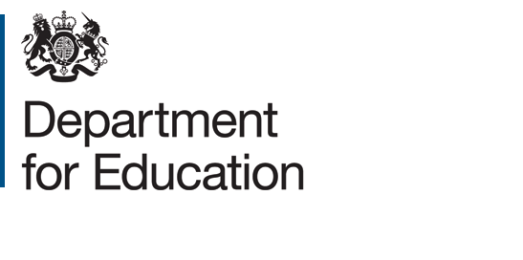 Guide for Software Integration with Automation API Better Financial Reporting Programme
March 2021Version: 2.0.1ContentsIntroduction	3About this document	3Overview	4Registering your software product	5Getting an OAuth 2.0 access token	6Step 1: Invoke the Authorisation endpoint	6Step 2: Receive authorisation results	9Step 3: Exchange authorisation code for access token	9Step 4: Refreshing an access token	11Step 5: Calling the Financial Return Submission API	12API specification for Financial Return Submission	13Data requirements for Submission	14Data Validations	15API Version	15API Endpoints	15Create or update Submission	15Delete Submission (available for testing purposes only)	18Get Submission (available for testing purposes only)	19Key Environment Variables	21Supplier Test	21User Acceptance Testing	21Glossary	23HTTP Status Codes	25API Error Codes	26AR2021 Release Changes (Version 2)                                                                             28Document control                                                                                                              29Appendix											        30API Validations										        30IntroductionThe Department is delivering a programme of activity – the Better Financial Reporting Programme – which is focussed on improving the end-to-end process of financial reporting for Academy Trusts. As part of this programme, the Department has developed an API to support the automated submission of Academy Trust trial balance data via their Financial Management Software (FMS). This automated data submission is based on a unified Chart of Accounts structure which Academy Trusts can either adopt or map to. The data submitted via the Automation API will be used to pre-populate several online financial returns which Academy Trusts are required to submit to the Department. This will deliver benefits across the sector by saving them time and costs of submitting their financial data. About this documentThe document will serve as a helpful guide for Software Suppliers to help prepare for the integration with the Automation API. The document applies to the API that is to be used with AR2021 collection. Please note that the document is not intended to serve as a guide for the new Chart of Accounts (CoA) which was published in May 2019 and again in May 2020.This document is intended for use by business analysts, technical architects, and software developers from Software Supplier organisations.This issue of the document contains details relating to both the consent process and the Financial Return Submission API itself.  The consent flow was introduced as part of AR1920 collection. This is the new version and therefore the documents were merged. For the existing users, we have introduced a new section which gives a brief summary of all the changes done as part of the AR2021 release.For any queries, you can email at api.finance@education.gov.uk .OverviewThis API is designed to support Academy Trusts with completion of financial returns to DfE. This is normally done using an online form allowing the trust user to fill in the details and get immediate feedback of any issues. By using this API, the trust can transfer much of the information directly from their finance software saving time and helping to ensure better accuracy.The following diagram shows the different stages in the completion and submission of the Accounts Return form:The API described within this document is used on the first stage allowing trusts to transfer a set of data across to the online form staging area. Once received, the trust preparer can choose whether or not to use the data to pre-populate the online form.Registering your software productBefore calling the API, a software supplier will need to register their software with DfE. This is an important step in the standard authorisation process and allows us to issue unique codes to that software product. The following information will need to be provided to DfE for each product to be registered.Name of the product (which should be unique for that software organisation).One or more redirect URLs which must be full URL strings. These are pre-registered addresses to which an authorisation code is returned. Since our service will only accept pre-registered URLs it will be necessary to define all redirect URLs for all environments for that particular software product. For more details please refer to standard OAuth 2 documentation. Note that only https is supported.Once the software product is registered, DfE will provide client_id, client_secret and subscription_key which you will need to use as part of the subsequent process.DfE has introduced a self-service portal (developer hub) to register your software product and subscribe to the submission API. A software supplier can register the application and can generate the client credentials and also the subscription keys for the api. User can add the redirect urls to the application at any point of time. Link to the DfE developer hub - https://dfe-developerhub.education.gov.uk/It is important to note that while software products will be pre-registered with the DfE, this will not include any assurance review. Therefore, registration does not act as offering an official approval for a particular software product.Note: The suppliers can register the product using portal https://dfe-developerhub.education.gov.uk/ and it will go through the approval process. The approval for each environment can take up to 5 working days. For any queries, you can email at api.finance@education.gov.uk Getting an OAuth 2.0 access tokenIt is important to recognise that trusts retain ownership of this data so as a pre-requisite to calling the API, we ask that trusts approve the transfer of this data. The end user provides consent to connect with the Department for Education (DfE) without sharing their access credentials. The end user who intends to provide that consent must have the specific role of ‘Data Transfer Approver (DTA)’ assigned in the DfE ‘IDAMS’ identity management service.We use the open standard OAuth 2.0 for API authorisation. You will need to implement the authorisation user journey listed below in order to receive the OAuth 2.0 access token. ! You must not modify this journey in any way. Step 1: Invoke the Authorisation endpoint You must call the authorise endpoint to invoke the consent approval process. Please note that you need to provide either upin or company number below, and not both.  GET https://{authorize_base_url}&response_type=code&client_id={client_id}&redirect_uri={redirect_url}&nonce=defaultNonce&scope=openid offline_access {fms_api_scope_url}&prompt=login&upin={trust_upin}&companyNumber={companyhouse_number}&apifamily={apiFamily}&state={state}An example of the request to authorise endpoint is below:https://dfeb2cpreprod.b2clogin.com/dfeb2cpreprod.onmicrosoft.com/oauth2/v2.0/authorize?p=b2c_1a_consent_dfe&client_id=740c9a67-066c-4c10-a1c5-63bc7c7844b5&nonce=defaultNonce&redirect_uri=https%3A%2F%2Fjwt.ms%2F&scope= openid%20offline_access%20 https%3A%2F%2Fdfeb2cpreprod.onmicrosoft.com%2Fbfrp-ar%2Fapi.submit&response_type=code&prompt=login&upin=770015&apiFamily=bfrp-ar&state=browser ! Do not include your client secret in this request. This end point will open a HTML page where the user will be asked to login to the Department’s identity management service ‘Pirean Access 1’ or ‘IDAMS’.  Having logged in, they will then be presented with a consent page asking for approval to the transfer of data via the API. The user who gives consent will need to have been assigned the specific role of ‘Data Transfer Approver’ in the IDAMS system.  This would normally be done by the Trusts’ super-user.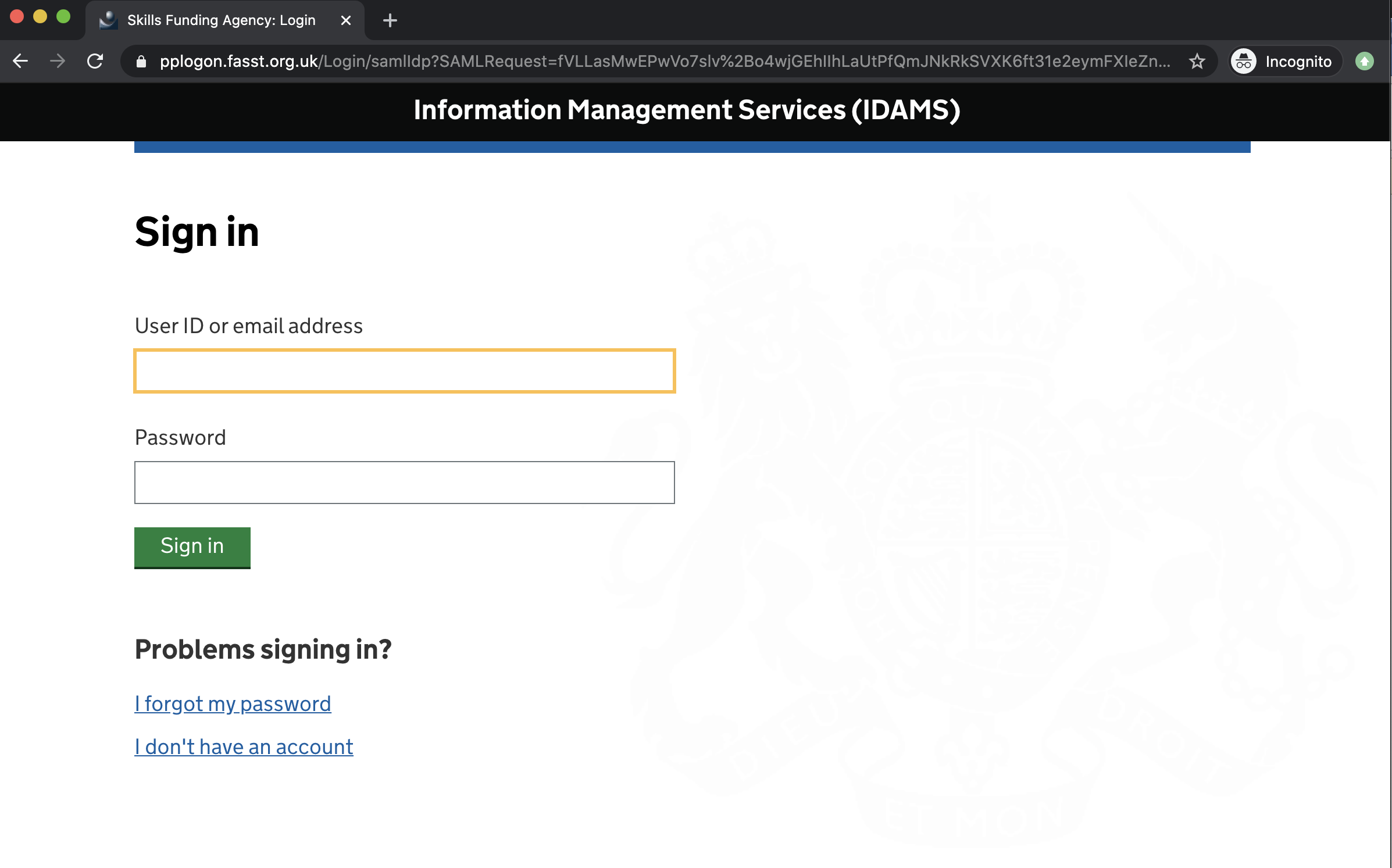 The user needs to login and give the consent to transfer the data.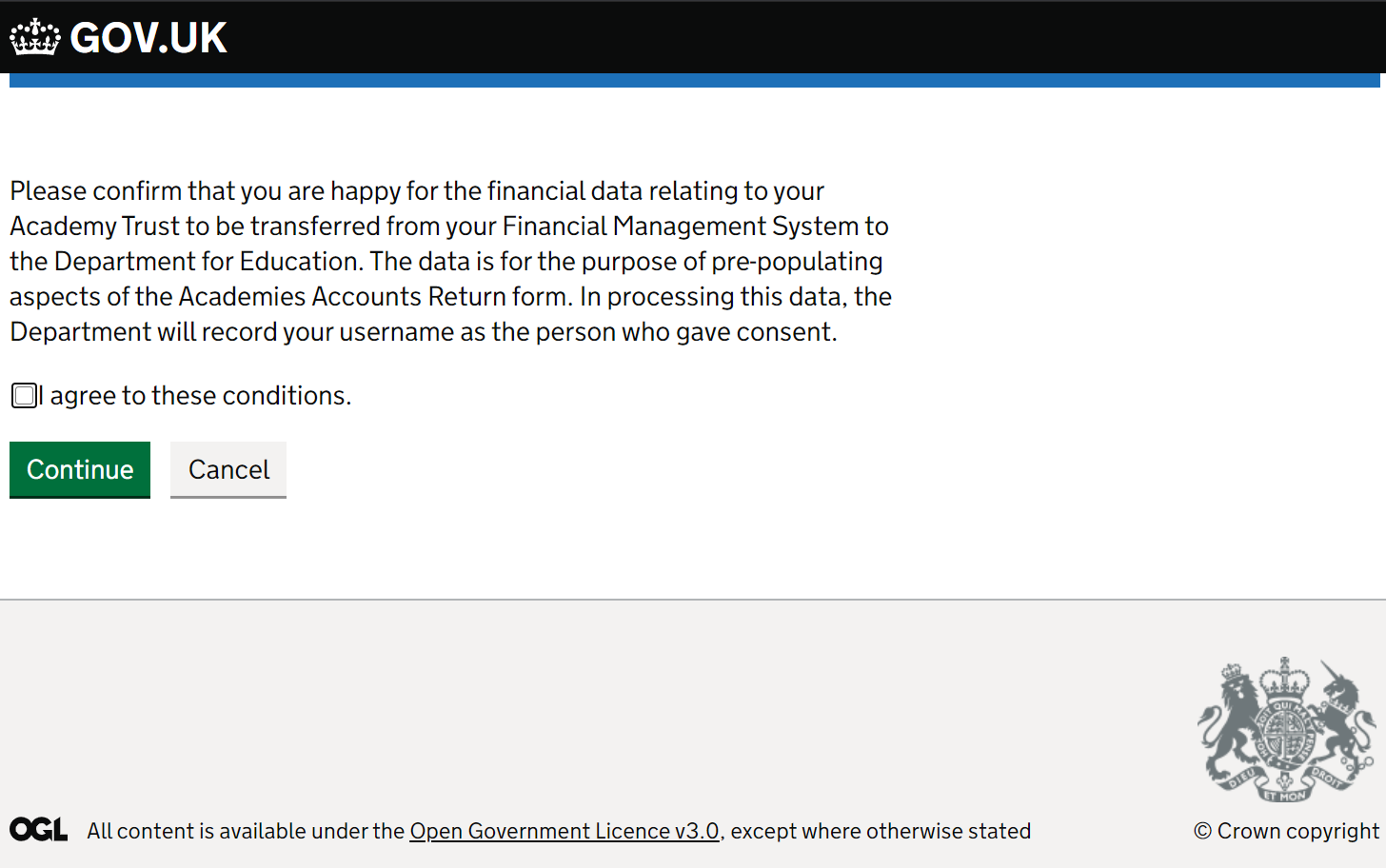 Step 2: Receive authorisation results You need to create an endpoint in your application to receive the authorisation results, which needs to support an HTTP GET to the redirect URL you specified. We’ll redirect the user’s browser back to your endpoint once the user has granted your application the requested authority. This authorisation code is valid for 10 mins.Example of the authorisation response: GET https://{redirect_url}?code={authorisation_code} In case of error, you will receive this response: GET https://{redirect_url}?error={error}&error_description={error description}Please refer to OAuth2.0 error responses for the list of errors. You will need to incorporate appropriate error handling to display user friendly error messages to the end users.Step 3: Exchange authorisation code for access tokenWhen you get the authorisation code, you must exchange this for an access token within 10 mins before it expires. Do this via a POST to our token endpoint. Include the request parameters in the request body as a URLencoded string, not as request headers. Example of a request to exchange authorisation code POST https://{token_base_url}Request body: Content-Type application/x-www-form-urlencoded grant_type authorization_code code {authorisation code} scope openid offline_access {fms_api_scope_url}client_id {client_id} client_secret {client_secret}Note: for suppliers who were involved in the private beta release of this API in November 2019, you will need a new client_id and client_secret, with new endpoints from Azure B2C.The response contains the access token used for calling the APIs and a refresh token used to obtain a new access token once the current one expires. Access_token and id_token will expire after 10 minutes.Example of a successful exchange response: {   "access_token":"eyJhbGciOiJSUzI1NiIsInR5cCI6IkpXVCIsImtrZ..."  “expires_in”:”600,  "id_token":"eyJhbGciOiJSUzI1NiIsInR5cCI6IkpXVCIsImtpZ...",   "token_type":"Bearer",  "id_token_expires_in":600,   "scope":"openid offline_access",   "refresh_token":"MmZmNTMzMGYtZGRhYi00MDI1LWFiNWUtZjc2...",   "refresh_token_expires_in":3600, } Step 4: Refreshing an access tokenWhen the access token expires you will need to send a POST request to exchange a refresh token for a new access token. The response will include a new refresh token that will replace the previous one and must be retained and used the next time the access token expires. Refresh tokens will expire after 60 minutes.You should send the POST request to: Example of a successful token response {   "access_token":"eyJhbGciOiJSUzI1NiIsInR5cCI6IkpXVCIsImtrZ..."  “expires_in”:”600,  "id_token":"eyJhbGciOiJSUzI1NiIsInR5cCI6IkpXVCIsImtpZ...",   "token_type":"Bearer",  "id_token_expires_in":600,   "scope":"openid offline_access",   "refresh_token":"MmZmNTMzMGYtZGRhYi00MDI1LWFiNWUtZjc2...",   "refresh_token_expires_in":3600, } ! You must store your access and refresh tokens securely and not share them with anyone else. Step 5: Calling the Financial Return Submission APIYou will need to use the access token and subscription key to call the Financial Return Submission APIExample of a call to a user-restricted API PUT /api/{resource} HTTP/1.1 Host: https://{api_base_url}/submissionsAuthorization: Bearer {bearerToken} Ocp-Apim-Subscription-Key {subscriptionKey} Please refer to the API specification in the next section for the content to be provided as part of the submission process via API.API specification for Financial Return SubmissionThe API enables Academy Trusts to send their trial balance financial data to the Department using 3rd party software. The API allows a single financial upload to be made which is placed in a holding area within the online form. This will not automatically update information within the online form. For this to happen an authorised user must use the online form to consciously apply it to the form. When this happens, the data supplied by the API will be used to pre-populate the appropriate calls. In cases where the level of detail required by the form is less than that provided through the API, then the pre-population process will sum the lower level values and only enter the summary total.In the event that users wish to upload a revised data set, this is also supported and will result in the original values being over-written.Data requirements for SubmissionEach Academy within the Academy Trust is identified by its Local Authority Establishment Number and this needs to be provided as an “id” for Academy level  data in the body of the data upload.  For the avoidance of doubt each LAE number should only appear once in the list; also please note point 6 below.Counterparty data items must be tagged and identifiable as CounterpartyData. If you are unable to send them, the counterpartyData element in the JSON can be set to either empty braces {} or omitted entirely.Data must be provided to a maximum of 3 decimal places. Data values with fewer decimal places are acceptable but data values with more will cause an error to be returned.Data must be provided at the Academy Trust level as a consolidated figure against a Trust Upin or Company House Number.  Only provide data for the CoA items that have been populated in the FMS software. Where CoA items have not been populated in the FMS Software, omit these items from the API submission. Do not provide null, nil, blank or zero values. This ensures the AR form correctly informs the user of which items have been automated by the FMS API upload process.  To note, zero is not an acceptable value where the academy has expressly entered this.  Where recent changes have been made in the composition of a Trust, the list of academies provided in the API submission should only include those for which financial transactions were recorded at any point during the past academic year ending on the 31st August.  Hence, if an academy joined the trust on the 30th August, then it should be included in the submission, but if it joined on the 1st September then it should be excluded.  Source system must be provided while submitting the data. Example of source system – “XXX Financial Systems”. This field is mandatory and is used for DfE internal reporting purposes (Registered software product name can be used)The CoA version is “3.0.0” for AR 2021 collection. This can change every year depending on the changes done by DfE to the Chart of Accounts( CoA) codes. The CoA version will be updated accordingly.There are 2 types of validation being applied to the request. Json schema validationData validationRefer to Appendix section – FMS API validations for the details of all the validations.Data ValidationsThe following validations are performed during the API submission process:Check if the submission is valid Json, and that it does not violate the Json schemaCheck if the coaVersion is validCheck if the “coaElement” in the coaElement:Value pair is valid for the coaVersionCheck if the “Value” in the coaElement:Value pair is a valid numeric valueCheck if the trial balance total is zero, for Trust level dataCheck that each Academy referenced in the body of the upload is recognised by the DfE as belonging to the Academy Trust.Check if 0 or null is passed where the field is blank. No 0’s will be accepted.Check if any duplicate ids/keys are sent in the json, this will not be accepted.Check if source system is not null. Value provided must be between 2-50 characters. It can contain letters, numbers, ‘&’ and ‘- ‘. No other characters will be accepted. This information will be used for internal DfE reporting purposes and enable us to support the automation process. We therefore ask that you ensure the value entered is recognisable as your FMS.Data Set Information There are four different types of data which can be sent via the API: matOverview – This data is collected to pre-populate the MAT Central Services area of the AR benchmarking tab. This is an unconsolidated viewpoint and shows how the MAT is operating as a central standalone function, including transactions with academies that belong to the trust itself.  MATs may provide services from their central trust to their academies – for example finance staff will be employed by the Trust but their work covers all of the academies. Often, but not always, this is funded by each academy in the trust making a contribution and it’s up to the trust how they decide the allocation. Details of all this central income and expenditure, and any retained reserves, needs to be captured in the MAT Overview section of the benchmarking tab.How you capture this is dependent on how your users normally account for central services. If they set up a separate entity for group/central services functions then it is this data we would ask for.Academies – This is academy level trial balance data which is used to pre-populate the individual academy sections in the AR benchmarking tab. As with the “matOverview”, this is an unconsolidated viewpoint and may include transactions with that MAT central services. A full trial balance for each academy can be sent and the AR form will pick out the data it requires. trustData – This is the most important part of the submission which is used to pre-populate the majority of the AR form. This will be the full list of trial balance data at consolidated trust view and won’t include any of the transactions within the trust itself, unlike the areas mentioned above. The trial balance data must total to zero or the submission will be rejected by the API. Counterpartydata – This details any transactions with other Trusts in the sector totalled by account code and is used to prepopulate the counterparty section of the AR form. Depending on how your users can set up their entities (“group” services in particular), it may be that trustData = academies + matOverview. Your product owners will be able to advise on this. All four data sets are relevant for MATs to send. SATs do not need to send matOverview data as it’s not applicable.API VersionThere is only one version of the API live at any time. We are using the API version 2.0API EndpointsCreate or update SubmissionCreate or update Financial Return Submission via API. 

The data submitted via this API can be used to pre-populate the online web form as part of the return preparation process. 

The online form only holds a single API submission per collection period, thus subsequent calls to this API will overwrite the data previously uploaded for the current collection period.Note that PUT should be called without a Submission ID included within the request data. The system will automatically create a Submission ID for a new submission or will automatically update the single existing submission for the period (there is only one submission per period - per trust).ParametersRequest bodySchema Example bodyThe following test data can be used to test the API. Note the following;This example includes data for two academies. The academies must belong to the trust from which consent is provided (covered by the company number /Trust UPIN parameter and the fact that the bearer token is from that trust). The data file needs to be updated with valid LA establishment codes for this academy in the format nnn-nnnn.With effect from the AR1920 collection, the department is no longer gathering full counterparty data. Instead, the counterparty section is now focused solely on transactions within the academy sector. These transactions and balances (income, expenditure, debtors, creditors, other) with other academy trusts are to be reported in the counterpartyData object. {    "coaVersion": "3.0.0",    "submittedBy": "fms.user@trust.co.uk",    “sourceSystem”: “XXX financial system”    "submissionType": "aar",    "academyData": {        "matOverview": {            "125100": 20182.01,            "125700": -20182.01,            "880500": 0        },        "academies": {            "925-3510": {                "125100": 5098880,                "880100": 2911.68,                "880500": -5102106.18,                "880550": 314.5            },            "925-2016": {                "125100": 1919860.1,                "880550": 746.91,                "890200": 1152.57,                "892100": -1921759.58            }        }    },    "trustData": {        "125100": 10161663.87,        "125700": -755883,        "880500": -9444183.87,        "892100": 38403    },    "counterpartyData": {        "310100": 0,        "310350": 74.62,        "675450": 3906,        "675460": 572.45,        "675650": 5537.52,        "675690": 344,        "675700": 817,        "860100": 5617    }
}The following embedded files provide further examples. Before using these files the text ESTAB-1, ESTAB-2 and ESTAB-3 need to be updated to identify academies which belong to the trust being used;Test_Dataset_SAT.json represents a single academy trust and only contains one academy.Test_Dataset_MAT.json represents a multi-academy trust and contains three academies.PUT submission MAT minimal.json contains multiple academies but with minimal data.PUT submission SAT minimal.json contains a single academy with minimal data.Response codes200 – Submission created successfully(Response body is a copy of the request, with the addition of submissionGuid & submittedDate (utc))401/403 – Authentication failure400 – Bad input request. The error response body is as follows:Refer to the Data Validations for scenarios of bad input requestDelete Submission (available for testing purposes only)Delete an existing Financial Return submission against a Submission ID. The submission once deleted cannot be retrieved back. ParametersResponse codes204 – Submission deleted successfully400 – Bad input request. The response body shows more details as per following example;403 – Forbidden request (Examples include API request to delete a Submission which doesn’t belong to the Academy Trust) 404 – Submission not found (Submission doesn’t exist for the Submission ID)Get Submission (available for testing purposes only)Gets Financial Return submissions per Academy Trust. ParametersResponse codes200 – OK indicates the GET was successful. The following shows an example of the data returned;{	"coaVersion": "2.0.0",	"submissionId": "5b6ca138-ff74-4f7c-baf1-9993b7ab4165",	"submissionType": "aar",	"submittedBy": "abc@academy.edu",	"academyData": {		"matOverview": {			"420100": 1100,			"460100": 1110.333,			"510100": 2200,			"510110": 1333,			"335250": -5743.333		},		"academies": {			"394-2091": {				"420100": 1000,				"460100": 2000,				"510100": 3000,				"510110": 1000,				"335250": -7000			},			"394-2112": {				"420100": 1000,				"460100": 2000,				"510100": 4000,				"510110": 1000,				"335250": -8000			}		}	},          "counterpartyData": {		"240100": 5600,		"240200": 6200.33,		"115706": 1100.99,		"211100": 3300,		"183100": 5800	},	"trustData": {		"240100": 3000,		"240200": 2000,		"330100": -5500,		"211100": 500	}}204 – Submission not found400 – Bad input request. The response body provides more details as the following example;Key Environment VariablesThis section identifies the key parameters to access Financial Return Submission API for each independent DfE API environment. Software products which need to connect to multiple environments will need to be able to use the relevant parameters for that particular environment.Note – You can get the subscription key for each environment using developer hub. The request needs an approval process in developer hub and it can take up to 5 working days to get the key.Supplier TestThis environment is used by software suppliers to test their use of the API. Live data must NOT be used within this environment. This environment will be available all year around. User Acceptance TestingThis environment is used by software suppliers during the user acceptance testing phase of the API. Live data must NOT be used within this environment. This environment will be available from June-February.The key environment variables for Production environment will be provided by DfE as the part of the cut-over to Live.CoA Version Logic and CoA Changes updateCoA Version Change Logic:The CoA version defines the Chart of Accounts(CoA) codes being used for the financial    year. Version format example: 2.0.0The version name must be included:in the title of the CoA excel fileon a worksheet of the excel file  CoA Changes & Database Updates TimelineKey principles for updates:Code changes must be avoided once the CoA has been published online in May each yearIf changes are required other approaches should be considered i.e. asking trusts to set up temporary codesMapping changes should be anticipated because of the delay of over one year between the CoA being published and that relevant AR collection window. E.g. The 2020/21 CoA is published in May 2020 but the 2020/21 AR structure is not finalised until Summer 2021. Changes to the AR structure may result in new reporting fields or changes in how data should be presented on the form. Following the annual timeline below will address these timing challenges and reconcile the needs of the AR team, sector, and FMS suppliers:Example timeline and impacts:   API Validations on CoA Version    Submissions via the API must include a “CoA Version”. See extract of a submission below: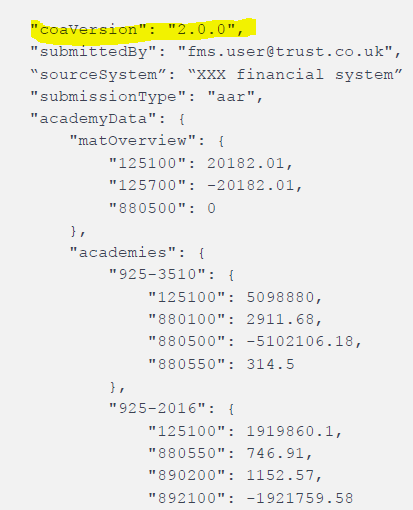 Format RequirementsThe API will reject any submission if the CoA Version does not meet the necessary format:It requires 3 numerical parts, separated by 2 dots. Each part has a range:1st value: a number between 1 and 99999. It cannot begin with a zero. Eg, 1, 11, 111, 1111, 11111 are all ok. 0, 01, 000 are not ok.2nd value: a number between 0 and 99999. Examples of ok values: 0, 00, 001, 1111, 111113rd value: a number between 0 and 99999. Examples of ok values: 0, 00, 001, 1111, 11111Acceptable formats: 1.0.0, 1.00.000, 12.01.1, 134.001.001Rejected formats: 01, 01.aaa.bbb, 1.9999999.222222222Version Validation:There is a metadata table in our database which lists all CoA uploads made. The most recent CoA is marked as ‘active’ and the rest as ‘inactive’. When a submission is made via the API, it will look up which CoA is marked as ‘active’ and compare this against what has been submitted. The API will check the 1st digit only.  If this digit matches the ‘active’ CoA in the database the submission will be permitted. Only the first digit is checked because variations of the second and third digits do not impact what account codes are sent via the API I.e., mapping changes (2nd digit change) or account description changes (3rd digit changes) will not impact the codes being sent. GlossaryHTTP Status CodesThis section describes the typical response codes received from requests. In the case of errors this also indicates potential reasons for the error.API Error CodesHttp error code 400 / Bad Requests will provide an application error response formatted as follows:{    "type": (error type), 	<-- String identifying error types    "details": (details)	<-- String array providing additional details where applicable}
The following table documents the possible error types:AR2021 Release ChangesThere were no changes made to the consent process for AR2021 release. The changes have been made in the Step 5 of the submission process (Calling the Submission API). The endpoint has not changed but a new mandatory field is introduced in the json payload and 2 new data validations has been added.  List of changes in the submission API - A new field sourceSystem is introduced to the json payload. This is a mandatory field and is used for DfE internal reporting purposes. Please refer to section Data requirements for Submission – point 7 and the example body and request body.CoA Version for AR2021 is “3.0.0”Two new data validations has been added to this version - No 0 or null will be accepted in the payload for the submission API. The api will return a schemaValidation error in case 0 or null is passed.No duplicates for CoA will be accepted in the payload. A schemaValidation error will be returned in case of the duplicates. Please refer to FMS API validations in Appendix section for details of all the validation. Refer to the document control section to review which areas of the guide has been impacted. Document controlAppendixFMS API ValidationsThe following explains the validation and responses of the json request data that is sent via the api. Validation errors are returned as http status code 400 “Bad request”. The response body will be a json message. It has a field called “type” which is used to indicate what type of error it is returning.Example: The following is a schema validation error where zero was passed as a value.{    "type": "schemaValidation"}In development, a http header can be set which may result in a more detailed explanation of the error. http header: Enable-Dev-Error-Details=true/falseWith the header set to true the json response now looks like this:{    "type": "schemaValidation",    "details": [        "Path 'academyData.academies.925-2016.125100', Line: 9, Position 27, Error: Value 0 is not allowed"    ]}There are 2 types of validation being applied to the request. Json schema validationData validationThey are evaluated separately. This means if a json schema validation error is found, it will not be passed to the data validation. As a result, errors are group by type.If the request has schema errors, then it is considered ill formed and as such data validation may give misleading results.Json schema validationIn this validation, a schema is used to specify the general format of the data. What fields are allowed, the lengths, upper/lower limits, which fields are mandatory etc. We refer to this as structural/format validation.The following are validations at this level.Duplicate keyFor the most part, json can be considered just a series of key/value pairs. The key represents a property, and the value is the value for the property.Example. {"name": "Bugs Bunny", "age": 30}The above json has 2 keys name and age.An example of duplicate keys: {"name": "Bugs Bunny", "name": "Elma Fudd", "age": 30}This has 2 “name” keys, which is used to specify the name? Why does it have 2 names? Is that intentional, a mistake? People will have different views. Given it is therefore not clear what the meaning is, duplicate keys are not allowed.With the dev error details enabled, the error will tell you which key and the location.{    "type": "schemaValidation",    "details": [        "Path 'academyData.academies.925-2016', Line: 11, Position 23, Error: Property with the name '925-2016' already exists in the current JSON object."    ]}Current limitations: Only the details of the first duplicate are returned. This is only an issue with dev errors enabled as errors messages are not included in when not enabled.Zero ValuesAll values must be supplied as either a negative or positive number. No values can be passed as zero or variations of.The following are all “zero”. 00.00.00Example:Input: "925-2016": {"125100": 0}  Response (with dev errors enabled) : {    "type": "schemaValidation",    "details": ["Path 'academyData.academies.925-2016.125100', Line: 9, Position 27, Error: Value 0 is not allowed"]}Upper/Lower limitsAll numerical values need to be with in a specific numeric range. Any values outside of this range will trigger an error.Allowed range: -999999 and 999999 (excluding zero)Example:Input: "925-2016": {"125100": -99999999}  Response (with dev errors enabled) : {    "type": "schemaValidation",    "details": [        "Path 'academyData.academies.925-2016.125100', Line: 9, Position 35, Error: Integer -99999999 is less than minimum value of -999999. Integer -99999999 is less than minimum value of 0."    ]}Input: "925-2016": {"125100": 99999999}  Response (with dev errors enabled):{    "type": "schemaValidation",    "details": [        "Path 'academyData.academies.925-2016.125100', Line: 9, Position 34, Error: Integer 99999999 exceeds maximum value of 0. Integer 99999999 exceeds maximum value of 999999."    ]}Current limitations: The way ranges are implemented in the schema creates 2 different messages based on the value passed. Both refer to exceeding 2 numbers. This is being looked at to create a simpler error. This is only an issue with dev errors enabled as errors messages are not included in when not enabled.Number of decimal places All numeric values must be either between 0 and 3 decimal places. Valid values example: 1, 2.0, 3.14, 6.666, 2.00000Invalid values example: 1.0000, 2.0000000, 3.141592, 6.6661Input: "925-2016": {"125100": 1.0001}  Response (with dev errors enabled) : {    "type": "schemaValidation",    "details": [        "Path 'academyData.academies.925-2016.125100', Line: 9, Position 32, Error: Float 1.0001 exceeds maximum value of 0. Float 1.0001 is not a multiple of 0.001."    ]}Not a multiple of .001 simply means it exceed 3 decimal places.The only exception is when the number of decimals exceeds 3 but the value can be changed to 3 without altering the value. This means no loss of data through rounding occurs.
Examples: 1.0000000 can be reduced to 11.0010000 can be reduced to 1.001Mandatory FieldsCertain fields have been marked as mandatory. Failure to send them will result in a schema validation error.Example, the coaVersion key is required. I the json request does not send this data, the following error is returned.Input (missing coaVersion): "{"academyData": { … } }Response (with dev errors enabled) : {    "type": "schemaValidation",    "details": ["Path '', Line: 1, Position 1, Error: Required properties are missing from object: coaVersion."]}The current mandatory fields are:coaVersionacademyDatatrustDatasubmittedBysubmissionTypesourceSystemRegular expressions (Regex)Several fields are checked to ensure they match certain lexical patterns. This is performed using a “regular expression”. The expressions check length / characters used etc.The current expressions used are:Unknown / Additional keysThe request must not send any additional keys not already defined in the schema. The only exception is the academy LAE numbers and COA codes. This means you cannot send extra information as the processor is not expecting it.The following is the expected structure.{    "coaVersion": "2.0.0",    "academyData": {        "matOverview": {            "115100": 50.00        },        "academies": {            "925-2016": {                "125100": 1.01            }          }    },    "trustData": {        "125100": 1,        "125200": -1    },    "submittedBy": "TestUser",    "submissionType": "aar",    "sourceSystem": "DfE FMS Supplier System"   }Example: Adding a coaDescription key.Input: {    "coaVersion": "2.0.0",    "coaDescription": "Some description text",    "academyData": {…},    "trustData": {…},    "submittedBy": "TestUser",    "submissionType": "aar",    "sourceSystem": "DfE FMS Supplier System"   }Response (with dev errors enabled): {    "type": "schemaValidation",    "details": [        "Path 'coaDescription', Line: 3, Position 21, Error: Property 'coaDescription' has not been defined and the schema does not allow additional properties."    ]}All schema validation errors are returned with a type of “schemaValidation”.Data validationIn this validation, the actual values are validated. This group of validations is only checked once the json schema validation is successful. Note, there are several checks here that are now covered by the json schema check and will therefore not be executed unless the data validation is executed manually.CoA VersionThe coa version is checked to see if it matches an entry in the database. Passing a version that is not supported will result in an unknown coa version error.Input: {    "coaVersion": "9999.0.0",    "academyData": {…},    "trustData": {…},    "submittedBy": "TestUser",    "submissionType": "aar",    "sourceSystem": "DfE FMS Supplier System"   }Response: {    "type": "unknownCoaVersion"}CoA CodesThe coa codes are checked to ensure they are supported. Passing a code that is not supported will result in an unknown coa code error.Input: {    "coaVersion": "~2",    "academyData": {        "matOverview": { … },        "academies": {            "925-2016": {                "888888": 1.01            }          }    },    "trustData": { … },    "submittedBy": "TestUser3",    "submissionType": "aar",    "sourceSystem": "DfE FMS Supplier System"   }Response (with dev errors enabled): {    "type": "invalidCoaCode",    "details": [        "925-2016.888888"    ]}CoA Value data typeThe values passed with the coa codes are checked to ensure they are numeric. Passing a non-numeric value result in an invalid value type error. Note: This check is covered by the json schema validation.Input: {    "coaVersion": "~2",    "academyData": {        "matOverview": { … },        "academies": {            "925-2016": {                "125100": "1.01"            }          }    },    "trustData": { … },    "submittedBy": "TestUser3",    "submissionType": "aar",    "sourceSystem": "DfE FMS Supplier System"   }Response (with dev errors enabled): {    "type": "coaValueInvalidType",    "details": [        "925-2016.125100"    ]}CoA Value decimal places checkThe values passed with the coa codes are checked to ensure they have no more than 3 decimal places. Passing a value with more than 3 decimal places will result in an precision exceeded error. Note: This check is covered by the json schema validation.Input: {    "coaVersion": "~2",    "academyData": {        "matOverview": { … },        "academies": {            "925-2016": {                "125100": 1.000001            }          }    },    "trustData": { … },    "submittedBy": "TestUser3",    "submissionType": "aar",    "sourceSystem": "DfE FMS Supplier System"   }Response (with dev errors enabled): {    "type": "coaValuePrecisionExceeds3dp",    "details": [        "925-2016.125100"    ]}Trust data balance checkThe values in the trust data section need to balance. In order to balance, the values must total zero. All values where their coa code does not start with a 9 are involved.In the following example, only the first 2 codes are used and the 3rd is excluded from the sum. The result is zero as 1 + -1 = 0"trustData": {    "125100": 1,    "125200": -1,    "900100": 1}Input: {    "coaVersion": "~2",    "academyData": { … },    "trustData": {        "125100": 1,        "125200": 1,        "900100": 1    },    "submittedBy": "TestUser3",    "submissionType": "aar",    "sourceSystem": "DfE FMS Supplier System"   }Response: {    "type": "trustDataNotInBalance"}In the above example, the 3rd value is excluded and the first 2 fields are used. However, the total is 2 (1 + 1) and not zero. ParameterDescriptionresponse_type The OAuth 2.0 response type. Currently the only acceptable value is  code  .client_idThe client id associated with the FMS supplier application. Please note that the client id is specific to the DfE Azure B2C environment and is different from any client id provided as part of integrated testing with DfE Sign In.redirect_uriThe HTTPS URL that we use to send the authorisation results back to your application after successful (or unsuccessful) authorisation. The URL needs to be encoded e.g. https%3A%2F%2Fjwt.msThis must match one of the redirect URLs specified during the application registration process.scopeA space-delimited list of scopes you would like to have permission to access on behalf of your user. Must be percent-encoded, so spaces must be represented as either %20 or +. openid offline_access {fms_api_scope_url}         E.g. in supplier test, {fms_api_scope_url}= https://dfeb2cpreprod.onmicrosoft.com/bfrp-ar/api.submit. The URL encoded scope would look like openid%20offline_access%20 https%3A%2F%2Fdfeb2cpreprod.onmicrosoft.com%2Fbfrp-ar%2Fapi.submit NonceA value to bind token to the client. The expected value is defaultNoncepromptSpecifies whether the authorisation server prompts the End-User for consent. Currently the only acceptable value is  login .upinUnique identifier for an Academy Trust. Must be six digits.companynumberCompany House Number for an Academy Trust. Must be eight digits.! Please provide either UPIN or Company House Number as providing both will lead to errorapifamilyCurrently the only valid value is  bfrp-ar  State (optional)An opaque value used to maintain state between the request and callback and to prevent tampering as described in the OAuth 2.0 specification. This is passed back to your application via the redirect_url.ParameterDescriptiongrant_typeThe OAuth 2.0 grant type. Currently the only acceptable value is authorization_codecodeThe authorisation code you received from us in the previous step.client_idclient_idThe client id associated with the FMS supplier application. client_secretThe client secret associated with the FMS supplier applicationScope openid offline_access {fms_api_scope_url}         E.g. in supplier test, {fms_api_scope_url}= https://dfeb2cpreprod.onmicrosoft.com/bfrp-ar/api.submit. The scope would look like openid offline_access https://dfeb2cpreprod.onmicrosoft.com/bfrp-ar/api.submit   POST https://{token_base_url} Request body: Content-Type application/x-www-form-urlencoded grant_type refresh_token refresh_token {refresh_token} client_id {client_id} client_secret {client_secret}scope openid offline_access {fms_api_scope_url}FieldDescriptioncoaVersionChart of accounts version. This needs to be a valid CoA version and the CoA codes supplied within the data file must be included in that version.submittedByEmail address or user name of the FMS user providing the data.sourceSystemSource system from which the data is submitted. Value provided must be between 2-50 characters. It can contain letters, numbers, ‘&’ and ‘- ‘. No other characters will be accepted. This information will be used for internal DfE reporting purposes and enable us to support the automation process. We therefore ask that you ensure the value entered is recognisable as your FMS.trustDataTrust-level data. This will be a list of CoA codes plus their values as defined within the finance system.counterpartyDataCounterparty data. This will be a list of CoA codes plus their values as defined within the finance system.academyDataCovers academy data and is split into two sections;MAT overview, Academy-level datasubmissionTypeIdentifies the type of data being submitted. Currently only the following are accepted; aar = Accounts returnParameterValueAPI base URL {api_base_url}https://oat-api-customerengagement.platform.education.gov.uk/fmssuptest/api/OAuth2.0 Authorize endpoint{authorize_base_url}https://dfeb2cprod.b2clogin.com/dfeb2cprod.onmicrosoft.com/oauth2/v2.0/authorize?p=B2C_1A_consent_dfe_steOAuth2.0 Token endpoint{token_base_url}https://dfeb2cprod.b2clogin.com/dfeb2cprod.onmicrosoft.com/oauth2/v2.0/token?p=B2C_1A_consent_dfe_steFMS API Scope URL {fms_api_scope_url}https://dfeb2cprod.onmicrosoft.com/bfrp-ar/api.submitRedirect URLSupplied by the software supplier. Note that multiple URLs may need to be registered with the DfE if the software product needs to be tested from multiple environments.Client IDSupplied by the DfE. This is unique to a particular software product.Client SecretSupplied by the DfE. This is unique to a particular software product.Subscription keySupplied by the DfE. Note that separate subscription keys will be provided for different software products.ParameterValueAPI base URL {api_base_url}https://oat-api-customerengagement.platform.education.gov.uk/fmsuat/api/OAuth2.0 Authorize endpoint{authorize_base_url}https://dfeb2cprod.b2clogin.com/dfeb2cprod.onmicrosoft.com/oauth2/v2.0/authorize?p=B2C_1A_consent_dfe_uatOAuth2.0 Token endpoint{token_base_url}https://dfeb2cprod.b2clogin.com/dfeb2cprod.onmicrosoft.com/oauth2/v2.0/token?p=B2C_1A_consent_dfe_uatFMS API Scope URL {fms_api_scope_url}https://dfeb2cprod.onmicrosoft.com/bfrp-ar/api.submitRedirect URLSupplied by the software supplier. Note that multiple URLs may need to be registered with the DfE if the software product needs to be tested from multiple environments.Client IDSupplied by the DfE. This is unique to a particular software product.Client SecretSupplied by the DfE. This is unique to a particular software product.Subscription keySupplied by the DfE. Note that separate subscription keys will be provided for different software products.RevisionCoA ChangeDatabase update?FMS Supplier API ChangeMajor (1st digit)CoA code changeYesYesMinor (2nd digit)Mapping changeSignage adjustment changeRounding account changeSubtotalling of accounts changeYesNoMaintenance – internal updates only (3rd digit)Description changes or reformattingNoNoTimingActionImpact: DfE DatabaseImpact: Trust CoA Guidance PageImpact: Supplier CoA Guidance PageMay 20212021/22 CoA published online NoneUpdatedUpdatedNov 2021 – Jan 20222020/21 AR Collection Window – must avoid CoA updates NoneNoneNoneMarch 2022Following completion of 2020/21 AR period, update the database with the 2021/22 CoA file. This is to enable FMS suppliers to carry out testing. Update required NoneNone but the guidance will include timelines so suppliers know when they can begin testing with 2021/22 codesMay 20222022/23 CoA published onlineNoneUpdatedUpdatedAugust 2022 The 2021/22 AR structure has been finalised. We should review if there are any changes that impact the CoA version that was loaded in March 2022.We should expect these to be mapping changes only as any critical code changes should have been addressed by the initial release in May 2021Update if there has been a change since the March 2022 upload No impact unless code changes have been identified since original May 2021 publicationMapping changes do not impact suppliers directly but we should update their gov.uk page as suppliers will build reports using the published CoA mappings to assist their usersTermDescriptionAccess tokenIdentifies a piece of information transmitted by a software system which contains the security credentials needed to call an API. The API can use the access token to check that the request is authorised.APIApplication Programming Interface; generic term for the method two computer systems use to interact.ARAccounts Return. This identifies a particular type of financial data collected by DfE once a year. This includes information from the Academy Trust financial accounts plus key supplementary information. Bearer tokenGeneric term for the information transmitted during use of the API which identifies who is using the API. An access token is a specific example of a bearer token. BFRPBetter Financial Reporting Programme. This identifies a programme of work being run within DfE which is working to improve how the department collects and processed financial data.Chart of accountsThis identifies the set of financial codes which data needs to be supplied against. Financial software products may either hold data against these codes or may provide a mapping from an existing coding structure.Client IDThis identifies a unique code assigned to the software product and is used with most OAUTH interactions to identify the software product.Client secretThis identifies a “password” which is assigned to a software product which wishes to use the API. For certain interactions this can be used to confirm the identity of the software product being used.OAUTHIndustry standard for securing APIs. The standard allows a user to approve the use of an API for particular purposes.Redirect URLIdentifies an address or addresses supported by the third-party software system. This must be pre-registered and is used to return secure information to the software system.RESTRepresentational State Transfer; this identifies a type of API which allows the state of data resources to be read and changed via create, update or delete methods.Subscription keyThis is a unique cost assigned to the developer or organisation. This must be passed during the API and is used as a secondary check of authorisation as well as for operational monitoring and support.CodeResponse bodyTypical reasons200Submission data with the addition of the submission guid and datetime (utc) generated for this data.Request was successful and the response typically shows the result.204N/ARequest is successful but no response is returned (for example successful deletion of a resource)400Application Error responseSee Error Types Below401Access denied due to missing subscription key. Make sure to include subscription key when making requests to an API.Ensure you have provided a subscription key which is valid for the API you are calling. This needs to be as a header called Ocp-Apim-Subscription-Key.401N/AA valid bearer token was not provided.403N/AWhile a valid bearer token was not provided it was not issued by a member of the trust for which data is being submitted. 404Resource not foundThe request was for a particular resource however that resource was not found. If this is for a particular submission ID it is possible that the submission had previously been deleted. Alternatively, is the API path correct?503Service unavailableThe API is temporarily unavailable because it is overloaded or down for maintenance. Please wait for a short time and try again.TypeDetailsNotescoaValuePrecisionExceeds3dpList of invalid CoA itemsOne or more CoA items has been provided with greater than three decimal placesinvalidCoaCodeList of invalid CoA itemsOne or more unrecognised CoA items has been provided, or the CoA item is located in an invalid placeinvalidFormSubmissionStatusNoneThe trust is not yet setup by the DfE for accepting FMS submissionsinvalidRequestBodyNoneInvalid JSON data provided in request bodynewFmsSubmissionsClosedNoneThe trust has submitted their AR form data to the approval process, so FMS submissions are no longer acceptedrequestBodyMissingNoneThe request body is missingschemaValidationDev only (see notes column)Any json schema violation will trigger this error. During development, use of the Enable-Dev-Error-Details=true header will enable schema violation details in the response.trustDataNotInBalanceNoneTrust data provided within the request must balance.unknownAcademyList of unknown academiesDuring development, use of the Enable-Dev-Error-Details=true header will enable list of known academies in the response.unknownCoaVersionNoneThe provided CoA version is not knownunknownExceptionDev OnlyAny exception not covered above. During development, use of the Enable-Dev-Error-Details=true header will display technical error details.VersionDate IssuedBrief summary of change0.124/05/2019Initial draft0.230/05/2019Revised draft 0.307/06/2019Update0.411/7/2019Revised with final code changes0.5Nov 2019Updated0.622/04/2020Enhanced to clarify operation of API.0.723/04/2020Clarified the operation of the API.Improved description of parameters.Added more detailed description of errors.0.824/04/2020Performed various cosmetic updates following review by TC.0.927/04/2020Performed updates following review by AB, JH & AS1.001/05/2020Clarified some explanation textAdded glossary.Clarified position regarding counterparties for next release of APIUpdate API endpoint to new location1.0.106/05/2020Removed tracked changes and further clarified use of multiple URLs and number of decimal places. 1.0.207/05/2020Correct couple of typos1.1.026/06/2020API version 1.1 request and error response updates1.1.116/07/2020Updated return codes and error types1.1.223/07/2020Updated to include OAuth 2.0 process; Update API to remove the need to provide Company Number as query parameter.Merged the two documents issued most recently on Thursday 16th July 2020.1.1.307/08/2020Updated the api_base_url in the key environment variable sectionReplaced authorisation_base_url with two separate authorise_base_url and token_base_url.Added environment key variables for UAT1.1.411/08/2020Added unknownException API error typeStep 1: Invoke authorisation – updated scope to include additional parameter {fms_api_scope_url}Step 3 & 4: Added additional code for scope parameterUpdated environment key variables for {fms_api_scope_url} 1.1.518/08/2020Updated value of the scope in step 3: Exchange authorisation code for access token1.1.622/10/2020Added numbering scheme for the section “Data Requirements for Submission”Added points 4,5 and 6 to the section “Data Requirements for Submission” 2.0.031/03/2021A new version for the AR2021 collection –Sections updated – Registering your productData requirement for SubmissionData ValidationRequest Body – Schema, Example body and Sample jsonAR2021 Release changes Appendix – FMS API Validations2.1.014/09/2021Sections updated –Registering your productData set informationKey environment variablesAR2021 Release changes CoA version login and CoA update changesFieldPatternMeaningExampleAcademy LAE^[0-9]{3}-[0-9]{4}$3 digits followed by a dash followed by 4 digits. Digits allowed are 0 to 9. Nothing else can be part of the value.Good: 123-4567Bad: A23d-44erCOA Code^[0-9]{6}$6 digits. Digits allowed are 0 to 9. Nothing else can be part of the value.Good: 123456Bad: A23d-44erSubmitted by^[^<>\\[\\]{}/'#:!=|&+\\*?^$]+$None of the characters in the expression.Need to verify thisSource system^[a-zA-Z0-9-\\&\\. ]+$One or more characters. Characters allowed are A to Z (upper and lower case), Dash (-), Ampersand (&), Period (.) or a space.Good: Acme & Sons FMS V1.2 Bad: Acme #V1.2 $$$